SUPPLEMENTARY FILEIn Silico Analysis for Exploring the Potential Inhibitors Against Breast Cancer (MCF7) Using Curcumin Analogue CompoundsNeni Frimayanti 1,*, Adel Zamri 2, Yum Eryanti 21 Sekolah Tinggi Ilmu Farmasi (STIFAR), Pekanbaru, Riau, Indonesia2 Department of Chemistry, Faculty of Mathematics and Natural of Mathematics and Natural Sciences, Universitas Riau, Riau, 28293, Indonesia* Corresponding author: nenifrimayanti@gmail.comTable S.1. Molecular structure of curcumin analogue with their biological activity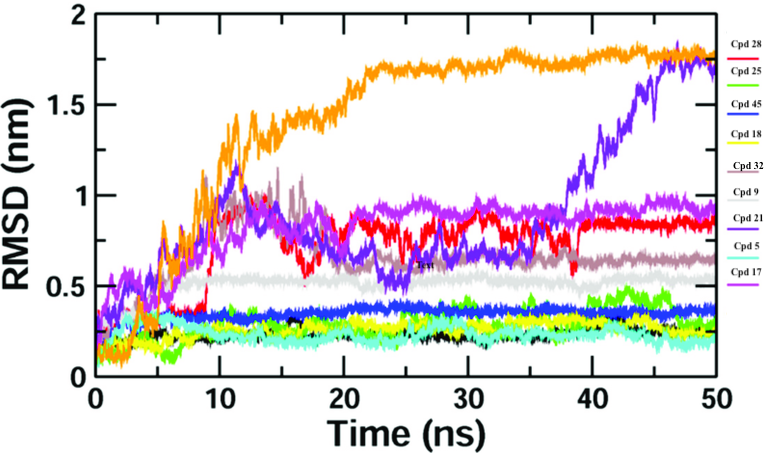 Figure S.1. RMSD graph for active compounds14.2510.1755.16Cpd 1Cpd 2Cpd 3355.552.3119.49Cpd 4Cpd 5Cpd 627.5454.963.67Cpd 7Cpd 8Cpd 99.5918.4621.30Cpd 10Cpd 11Cpd 128.977.43229.34Cpd 13Cpd 14Cpd 1516.623.972.82Cpd 16Cpd 17Cpd 187.4044.6965.20Cpd 19Cpd 20Cpd 213.8114.2638.84Cpd 22Cpd 23Cpd 241.6413.3463.0Cpd 25Cpd 26Cpd 273.8117.0332.32Cpd 28Cpd 29Cpd 3025.255.205.94Cpd 31Cpd 32Cpd 336.07131.499.69Cpd 34Cpd 35Cpd 3669.0022.8523.70Cpd 37Cpd 38Cpd 3919.6423.7856.11Cpd 40Cpd 41Cpd 4260.6354.184.99Cpd 43Cpd 44Cpd 45